  Fiche de Renseignements 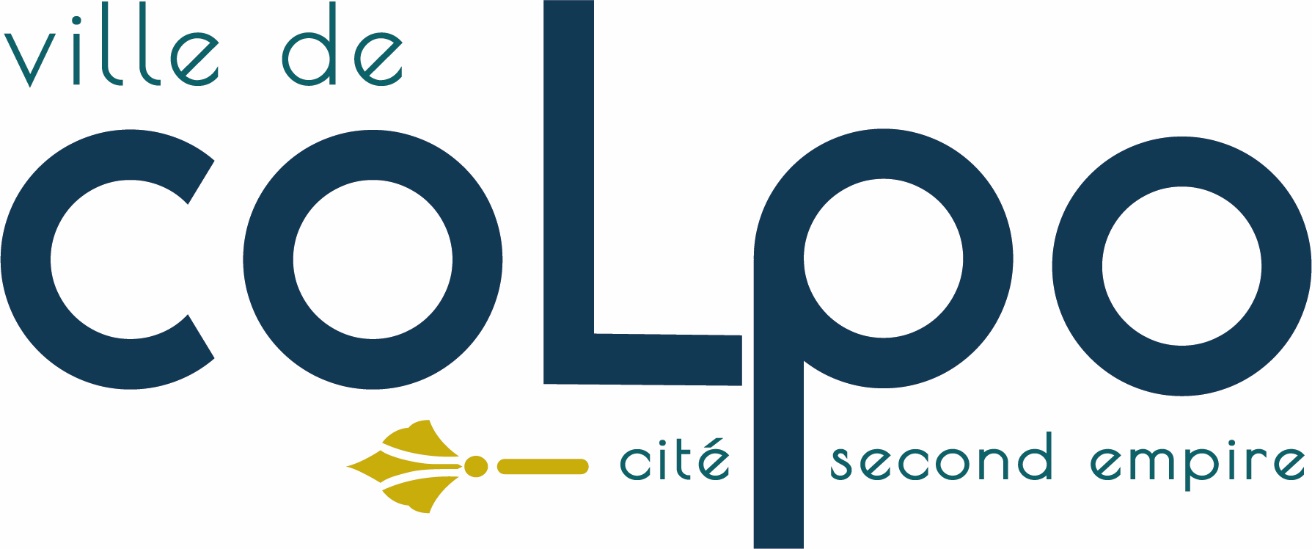 RESTAURATION SCOLAIREAnnée 2023-2024Ecole fréquentée :       Ecole Le Petit Prince    	    Ecole Notre Dame de KerdroguenL’ENFANTNOM : …………………………………………………………………..    PRENOM : …………………………………………………………………….Date de naissance : …./…./…....  Ville de naissance : …..…………….…….. Département : ……………………………….   Age : …...…. ans   Sexe :   M      F Adresse principale de l’élève : …………………………………………………………………………........................................................Code Postal : ………………….		Ville : ………….……………………………………………………………………………………………Classe : ….…………………………………………………    Nom de l’enseignant(e) : …………………………………………………………RESPONSABLE(S) LEGAL(AUX) Mère    	    Père	 Tuteur(trice) légal(e)Nom du Parent 1 : …………………………………….	Nom de naissance si différent : ………………………………………………………Prénom du Parent 1 : ……………………………………… Date de naissance parent 1 : ……/………/……………Adresse (si différente de l’enfant) : ………………………………………………............…………………………………………………………Code Postal : ………………….		Ville : ………….…………………………………….........Téléphone domicile : …../……/……/……/……	Téléphone portable : …../……/……/……/……Téléphone travail : …../……/……/……/……	E-mail : …………………………..……………..…..……@……………………………Profession :………………………………………	Autorité parentale :   oui 		non Nom du Parent 2 : ……………………………	Nom de naissance si différent : ………………………….……Prénom du Parent 2 : ……………………………………… Date de naissance parent 2 : ……/………/……………Adresse (si différente de l’enfant) : ………………………………………………............…………………………………………………………Code Postal : ………………….		Ville : ………….…………………………………….........Téléphone domicile : …../……/……/……/……	Téléphone portable : …../……/……/……/……Téléphone travail : …../……/……/……/……	E-mail : …………………………..……………..…..……@……………………………Profession : ……………………………………..	Autorité parentale :   oui 		non Situation familiale avec le parent 1 : ……………….    (marié(e), pacsé(e), séparé(e) célibataire…)Fratrie :AUTORISATION DE SORTIEJe soussigné(e) Madame, Monsieur (nom des parents ou tuteur(trice) légal(e))………………………………………  autorise mon enfant à rentrer seul (de l’ALSH)    n’autorise pas mon enfant à rentrer seul (de l’ALSH)  autorise à venir chercher mon enfant en cas de retard ou d’indisponibilités (autre que les parents) :URGENCES MEDICALESMédecin traitant : …………………………........…		Tél :………………………………En cas d’urgences, je demande à contacter prioritairement :     Père      Mère    Tuteur(trice) légal(e)Si nous ne parvenons pas à vous joindre, vous souhaitez que nous prévenions :Allergies à préciser : Asthme			 Autres : ……………………………..	Merci de préciser : …………………………. PAI : ……………………………………………	           Merci de nous fournir les médicaments avec une ordonnance.N’oubliez pas de demander et de remplir les documents le plus vite possible et nous renvoyer une photocopie du P.A.I et protocoleNous vous rappelons qu’aucun autre repas sera adapté pour convenance personnelle, ne seront   en         pris en compte que les PAI.ASSURANCE DE L’ENFANTResponsabilité civile :   oui 	non 			 Individuelle accident :   oui 	non Compagnie d’assurance : ……………………… 	Numéro police assurance : …………………………………………………….AUTORISATIONS PARENTALESJe soussigné(e) Madame, Monsieur …………………………………………………………………………………………………………………- Autorise mon enfant à fréquenter le restaurant scolaire.- Autorise le Maire, à présenter mon enfant à un médecin et à prendre en cas d’accident ou d’urgence toutes décisions d’hospitalisation et d’intervention clinique jugées indispensables s’il est impossible de me joindre.- Déclare avoir pris connaissance des modalités d’organisation et du règlement intérieur de la restauration scolaire et m’engage à les respecter (règlement consultable sur le site internet de la commune et dans l’espace famille.- Si vous ne souhaitez pas que votre enfant soit pris en photo sur le temps de la restauration, cocher cette case  	Signature du ou des responsables légauxFait à………………….……………, le ………………………………NOM PrénomNé.e le Classe12NOM - PrénomAdresseCP - VilleN° téléphoneLien avec l’enfant12NOM - PrénomAdresseCP - VilleN° téléphoneLien avec l’enfant12